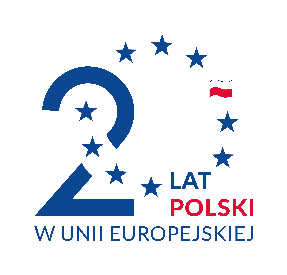 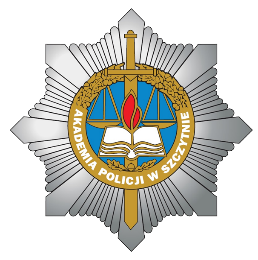 Szczytno, 02 lipca 2024 r.L.dz. ZZP – 514/2024 	INFORMACJA Z OTWARCIA OFERTw postępowaniu nr 02/DŁiOI/24 na wdrożenie dwóch routerów typu Next-Generation Firewall na potrzeby Akademii Policji w SzczytnieZgodnie z art. 222 ust. 5 ustawy z dnia 11 września 2019 r.  Prawo zamówień publicznych (tekst jednolity Dz. U. z 2023 r. poz. 1605 z późn. zm.) Zamawiający informuje, że w postępowaniu prowadzonym w trybie podstawowym bez możliwości negocjacji nr 02/DŁiOI/24, do wyznaczonego terminu składania ofert tj. do dnia 2 lipca 2024 r. do godziny: 11:00 złożono 2 oferty.Przed otwarciem ofert Zamawiający na stronie prowadzonego postępowania podał kwotę, jaką zamierza przeznaczyć na sfinansowanie zamówienia tj.: 393 000,00 zł brutto.W wyznaczonym terminie wpłynęły następujące oferty: wykonano w 1 egz.:oryginał pozostaje u nadawcyopr./wyk. AWWtel. 47 733 5540Numer ofertyNazwa/ adres WykonawcyKryteria oceny ofertKryteria oceny ofertKryteria oceny ofertNumer ofertyNazwa/ adres WykonawcyCena 60 %Czas wsparcia technicznego w zakresie wykonanych pac10%Czas gwarancji, wsparcia technicznego i subskrypcji producenta 30%1.Xcomp Spółka z o.o. sp. k.ul. Białowieska 6B71-010 Szczecin389 172,00 zł6 miesięcy60 miesięcy2.IT Systems and Solutions Sp. z o.o.ul. Syta 68A02-993 Warszawa536 297,22 zł5 miesięcy60 miesięcy